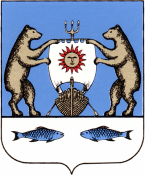 Российская Федерация                                                 Новгородская область Новгородский районАдминистрация Савинского сельского поселенияПОСТАНОВЛЕНИЕ От 09.04.2018 №263/1д.СавиноО внесении изменений в постановление Администрации Савинского сельского поселения  от 31.05.2017 №259 «О создании комиссии по  приемке выполненных работ по ремонту и содержанию  автомобильных дорог общего пользования местного значения Савинского  сельского поселенияВ соответствии  с Уставом Савинского сельского поселения, Администрация Савинского сельского поселения ПОСТАНОВЛЯЕТ:Внести изменения в постановление Администрации Савинского сельского поселения  от 31.05.2017 №259 «О создании комиссии по  приемке выполненных работ по ремонту и содержанию  автомобильных дорог общего пользования местного значения Савинского  сельского поселения:1.1. Утвердить прилагаемый состав комиссии по приемке выполненных работ по ремонту автомобильных дорог общего пользования местного значения Савинского сельского поселения.2. Разместить      на официальном сайте в сети Интернет по адресу www.savinoadm.ru. Глава сельского поселения                               А.В.СысоевУтвержден                                                                        постановлением Администрации Савинского                                                                                        сельского поселения                                                                                        от 09.04.2018  №263/1 СОСТАВкомиссии по приемке выполненных работ по ремонту и содержанию автомобильных дорог общего пользования местного значенияА.В.Сысоев – Глава Администрации Савинского сельского поселения, председатель комиссииВ.В.Прокофьева – заместитель Главы Администрации Савинского сельского поселения, заместитель председателя комиссииЧлены комиссии:Н.В.Микиртумова -  заместитель Главы Администрации Савинского сельского поселенияН.В. Калитова – депутат Савинского сельского поселения (по согласованию),В.Н.Червяков  – инженер Службы заказчика Новгородского  муниципального района (по согласованию).